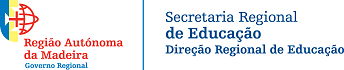 Projeto de Enriquecimento e Complemento CurricularPlano Regional de Educação Rodoviária (PRER) – Ano Letivo 2017/18XI TAÇA ESCOLAR DE EDUCAÇÃO RODOVIÁRIA - FINAL REGIONALX PROVA DE ORIENTAÇÃO RODOVIÁRIA – FINAL REGIONAL IV CONCURSO DE FOTOGRAFIA, “CEM” COMENTÁRIOS NO TRÂNSITO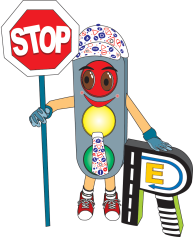 PROGRAMA GERAL – 16 de Março de 2018, sexta-feira10:00 – Reunião inicial com os participantes10:20 – Início das atividades (Cem Comentários no Trânsito, Taça Escolar de Educação Rodoviária, Prova de Orientação Rodoviária e atividades lúdico-desportivas)12:20 – Almoço (lanche) 13:00 – Entrega de prémios13:20 – Conclusão das atividades.Apoios											          Patrocínios ________________________________________________________________Associação de Basquetebol da MadeiraAssociação de Voleibol da MadeiraCâmaras Municipais da Região Autónoma da MadeiraDireção de Serviços do Desporto Escolar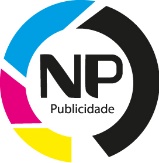 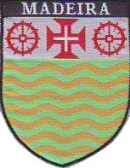 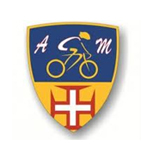 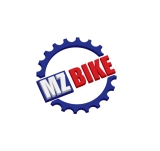 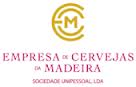 